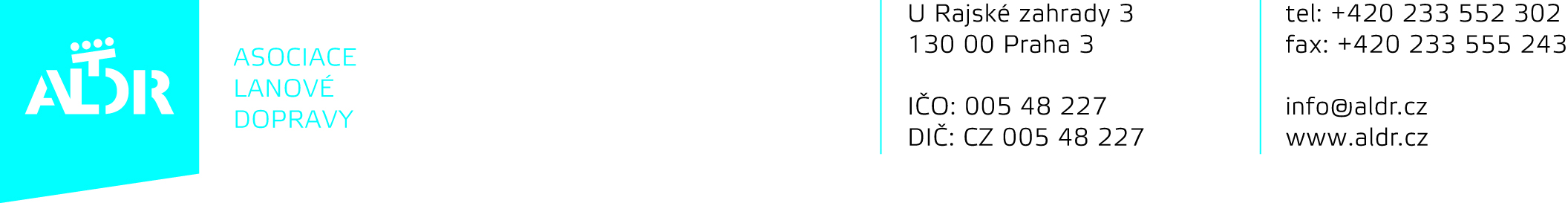 Závazná přihláška naXXVII. Valnou hromaduAsociace lanové dopravyVe dnech 28. – 29. 5. 2015 (čtvrtek – pátek) Němčičky u Břeclavi Název organizace:   Fakturační adresa:   IČO:			DIČ:   Telefon:   		Mobil:   E-mail:   Jméno účastníka: Jméno účastníka: Jméno účastníka: Jméno účastníka: Ubytování se snídaní350 Kč/ osoba/ noc		Počet osob  	Celkem Kč Slavnostní program650 Kč/ osoba		Počet osob  	Celkem Kč K ÚHRADĚ		1 + 2 =				CELKEM Kč: 	Uvedené ceny jsou včetně DPH.Organizace se zavazuje uhradit veškeré výlohy zálohově oproti zaslané zálohové faktuře, která bude doručena po přijetí objednávky. Daňový doklad s vyúčtováním Vám bude zaslán po ukončení akce. Datum                                                                Podpis _________________________________